 муниципальное бюджетное дошкольное образовательное учреждение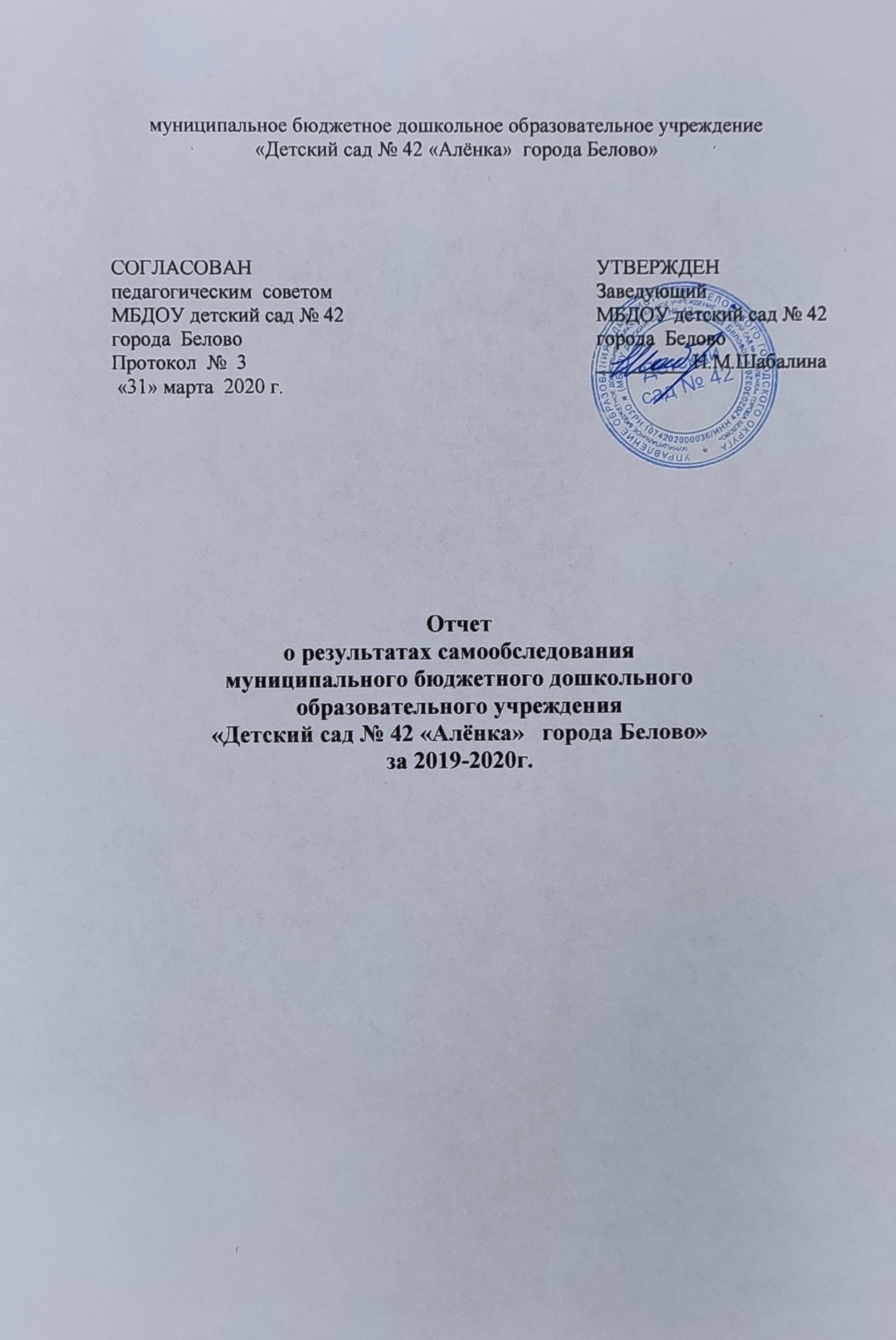 «Детский сад № 42 «Алёнка»  города Белово»Отчет о результатах самообследования муниципального бюджетного дошкольного образовательного учреждения«Детский сад № 42 «Алёнка»   города Белово»за 2019-2020г.Аналитическая частьОбщие сведения об образовательной организацииЦель деятельности ДОО – осуществление образовательной деятельности по реализации образовательных программ дошкольного образования. Предметом деятельности ДОО является формирование общей культуры, развитие физических, интеллектуальных, нравственных, эстетических и личностных качеств, формирование предпосылок учебной деятельности, сохранение и укрепление здоровья воспитанников.Режим работы ДОО:Рабочая неделя – пятидневная, с понедельника по пятницу.Длительность пребывания детей в группах – 12 часов.Режим работы групп- с 7:00-до 19:00.Система управления организацииУправление организацией строится на принципе сочетания единоначалия и коллегиальности и осуществляется в соответствии с законодательством Российской Федерации и Уставом.Коллегиальными органами управления в организации являются Общее собрание работников, Педагогический совет, Управляющий совет.Единоличным исполнительным органом организации является заведующий, который осуществляет текущее руководство деятельностью организации.Органы управления, действующие в ДООСтруктура и система управления соответствует специфике деятельности ДОО.Оценка образовательной деятельности.ДОО функционирует  5 возрастных группОбразовательная деятельность в ДОО организована в соответствии с Федеральным законом от 29.12.2012 №273 -ФЗ «Об образовании в Российской Федерации», ФГОС дошкольного образования, СанПИн 2.4.1.3049-13 «Санитарно-эпидемиологические требования к устройству, содержанию и организации режима работы дошкольных образовательных организаций».Образовательная деятельность ведется на основании утвержденной Основной образовательной программы дошкольного образования, которая составлена в соответствии с ФГОС ДО, с учетом примерной основной программы дошкольного образования, санитарно-эпидемиологическим правилам и нормам, с учетом недельной нагрузки в соответствии с утверждённым Учебным планомЦелью Программы является проектирование социальных ситуаций развития ребенка и развивающей предметно-пространственной среды, обеспечивающих позитивную социализацию, мотивацию и поддержку индивидуальности детей через общение, игру, познавательно-исследовательскую деятельность и другие формы активности.Анализ промежуточных и итоговых результатов освоения основной общеобразовательной программы дошкольного образования осуществляется по результатам проведения педагогического мониторинга освоения ООП ДО, через организацию и проведения итоговых занятий всеми педагогами ДОО, анализа продуктов детской деятельности детей и непосредственного наблюдения за самостоятельной игровой деятельностью дошкольников.Общий показатель итоговых результатов освоения основной образовательной программы дошкольного учреждения воспитанниками дошкольных группна этапе завершения образовательного периода 2019-2020г.Вывод:к концу учебного года дети овладели высоким уровнем интеллектуальной,мотивационной и личностной готовности, что позволит им успешно учиться в школе.Воспитательная работаОбразовательный процесс был организован в соответствии с ФГОСДО, санитарно- эпидемиологические требованиями к устройству, содержанию и организации режима работы в дошкольных организациях.Воспитательная работа с детьми проводилась по всем направлениям в соответствии со структурой личности ребенка.Режимные моменты, игра, образовательная деятельность, праздники, досуги и другие мероприятия, - все виды жизнедеятельности ребенка в саду способствовали гармоничному развитию всех его сфер.Большую роль в оптимизацииобразовательного процесса играло повышение профессиональной грамотности педагогов в области основ дошкольнойпедагогики.Работа проводилась в виде семинаров, круглых столов, индивидуальных собеседований, педагогических советов и других форм. В организации соблюдаются санитарно-гигиенические нормы, предъявляемые к содержанию детей дошкольного возраста, создана современная, эстетически привлекательная предметно-развивающая среда, активно используются инновационные методы, средства и формы дошкольного образования, созданы комфортные условия для прогулок детей, развития двигательной активности на воздухе.Педагогическое образование родителей (или законных представителей) воспитанников осуществлялось как традиционными методами через наглядные пособия, стенды, беседы, консультации, родительские собрания, педагогические советы и семинары так и с помощью современных средств информатизации (сайт организации)Дополнительное образованиеВ части, формируемой участниками образовательных отношений, представлены выбранные участниками образовательных отношений Программы, направленные на развитие детей в нескольких образовательных областях, видах деятельности и культурных практиках:программа  «Приобщение детей к истокам русской народной культуры» О.Л.Князевой, М.Д.Мазаневой. программа «Основы безопасности детей дошкольного возраста» Р. Б. Стеркиной, О. Л. Князевой, Н. Н. Авдеевой.программа «Музыкальные шедевры» О.П.Радыновойпрограмма для детей раннего возраста «Первые шаги» Е.О.Смирновой, Л.Н.Галигузовой, С.Ю.Мещеряковойпрограмма «Юный эколог» С.Н.Николаевой По направлению инновационной деятельности МБДОУ детский сад № 42  города Белово по духовно-нравственному воспитанию детей дошкольного возраста во взаимодействии с семьёй, разработана и реализуется Дополнительная  общеразвивающая программа по  духовно-нравственному воспитанию  детей  дошкольного возраста (3 - 7 лет) «Добрые дети в добрых руках».  ДОП "Добрые дети в добрых руках" представлена на региональном этапе XIV ежегодного Всероссийского конкурса в области педагогики, воспитания и работы с детьми и молодёжью до 20 лет «За нравственный подвиг учителя» 2019 г. По его итогам автор программы Пескова В.С. стала лауреатом (3 место).IV. Оценка функционирования внутренней системы оценки качества образования.Мониторинг качества образовательной деятельности в 2019 году показал хорошую работу педагогического коллектива по всем показателям. Состояние здоровья и физического развития воспитанников удовлетворительные. 100% детей успешно освоили основную образовательную программу дошкольного образования в своей возрастной группе. Воспитанники подготовительных групп показали высокие результаты подготовки к обучению в школе.Оценка сплоченности коллектива и благоприятности климата, отслеживается анкетированием педагогов, наблюдением за активностью и качеством коллективной работы (педсовет, семинары, мастер-классы, конкурсы профессионального мастерства), где четко прослеживается степень мотивации педагогов на достижение высоких результатов деятельности.V. Оценка кадрового обеспеченияДетский сад укомплектован на 100 процентов согласно штатному расписанию.Педагогический коллектив Детского сада насчитывает  9 специалистов.Из них (на 31.03.2020г.):Старший воспитатель – 1;Воспитатель –8.Соотношение воспитанников, приходящихся на одного педагога:воспитанник/педагог -10/1Характеристика кадрового состава педагогических работников(на 31.03.2020г.)ДОО обеспечивает педагогическое сопровождение семей воспитанников в вопросах воспитания и обучения детей. Приоритетным является направление духовно-нравственного воспитания дошкольников.Педагогический коллектив принимает активное участие в областных семинарах и мастер-классах, выставках и муниципальных конкурсах данной направленности, представляя опыт работы учреждения.VI. Оценка учебно-методического и библиотечно-информационного обеспечения.Библиотечный фонд хранится у воспитателей в группах и методическом кабинете.В методическом кабинете организована методическая библиотека и комплекс наглядных материалов для проведения образовательной деятельности. Библиотечный фонд представлен методической литературой по всем образовательным областям основной образовательной программы дошкольного образования, детской художественной литературой, периодическими изданиями и другими информационными ресурсами на различных электронных носителях. В каждой возрастной группе имеется банкнеобходимых учебно-методических пособий, рекомендованных для планирования воспитательно-образовательной работы в соответствии с обязательной частью ООП ДО.Оборудование и оснащение методического кабинета достаточно для реализации образовательных программ. В методическом кабинете созданы условия для возможной организации совместной деятельности педагогов.Детский сад имеет современную информационно-техническую базу: 5 компьютеров,1 ноутбук, 5 принтеров, сканер, выход в Интернет, мультимедийное оборудование: проекционный экран, мультимедийный проектор, музыкальный центр - 7шт, аудиосистема система – 1 шт.Педагогический коллектив заботится о сохранении и развитии материально-технической базы и создании благоприятных медико-социальных условий пребывания детей в ДОУ.Детском саду учебно-методического и информационного обеспечения достаточно для организации образовательной деятельности и эффективной реализации программ.VII. Оценка материально-технической базыДетском саду сформированы материально-техническая база для реализации образовательных программ, жизнеобеспечения и развития детей.МБДОУ детский сад № 42 города Белово – отдельно стоящее двухэтажное здание, построенное по типовому проекту.Территория МБДОУ по периметру ограждена забором. Озеленение деревьями и кустарниками соответствует климатическим условиям. Зона игровой территории включает в себя: групповые площадки - индивидуальные для каждой группы с соблюдением принципа групповой изоляции, физкультурную площадку, клумбы, огород.Здание оборудовано системами холодного и горячего водоснабжения, канализации, центрального отопления и вентиляции в соответствии с требованиями, предъявляемымиотоплению, вентиляции и кондиционированию воздуха в общественных зданиях и сооружениях.Детском саду оборудованы помещения:Групповые комнаты- 5;Кабинет заведующего -1;Методический кабинет- 1;Музыкальный - физкультурный зал-1;Пищеблок-1;Прачечная-1;Медицинский кабинет-1;Изолятор – 1.Каждая  группа  имеет  несколько  помещений,  соответствующих  требованиямсанитарных норм:приемная (для приема детей и хранения верхней одежды);групповая (для проведения игр, занятий и приема пищи),спальня(для дневного сна);раздаточная (для подготовки готовых блюд к раздаче и мытья столовой посуды);туалетнаяВсе групповые ячейки обеспечены необходимой мебелью, играми и пособиями, соответствующими возрасту детей.Имеется музыкально-физкультурный зал для занятий физической культурой, музыкальной и театрализованной деятельностью, методический кабинет. Имеется достаточный набор материалов и пособий для проведения развивающих занятий с детьми.Оборудование помещений соответствует росту и возрасту детей, учтены гигиенические и педагогические требования. Функциональные размеры используемой детской мебели соответствуют обязательным требованиям, СанПиН, пожарной безопасности, электробезопасности, охране здоровья воспитанников и охране труда работников ДОУ.В МБДОУ имеется все необходимое для образовательной деятельности воспитанников, педагогической, административной и хозяйственной деятельности.Оснащение предметно-развивающей среды, включающей средства образования и воспитания, подобранны в соответствии с возрастными и индивидуальными особенностями детей дошкольного возраста, – мебель, техническое оборудование, спортивный и хозяйственный инвентарь, инвентарь для художественного творчества, музыкальные инструменты.МБДОУ имеет право самостоятельного подбора разновидности необходимых средств обучения, оборудования, материалов, исходя из особенностей реализации основной образовательной программы.Информация о наличии оборудованных учебных кабинетов, объектов для реализации образовательной деятельностиПри создании предметно-развивающей среды воспитатели учитываютвозрастные, индивидуальные особенности детей своей группы. Оборудованы групповые комнаты, включая игровые центры по направлениям развития детей в соответствии сФГОС ДО.летний период 2018 году был проведен текущий ремонт 5 групп, 4 спальных помещений, музыкального зала. Материально-техническое оснащение Детского сада и территории соответствует действующим санитарно-эпидемиологическим требованиям к устройству, содержанию и организации режима работы в дошкольных организациях, правилам пожарной безопасности, требованиям охраны труда.Для безопасного пребывания детей в дошкольной организации обеспечено:Телефон с определителем номера;Здание оборудовано камерами наружного видеонаблюденияВход на территорию оборудован системой контроля и управления доступом (видеодомофон)Организован пропускной режимДежурный администраторФункционирует тревожная кнопка с вызовом группы экстренного реагирования (обслуживающая организация ООО ЧОП «Сокол»)Автоматическая пожарная сигнализация и система оповещения людей о пожаре (обслуживающая организация: ООО «Стек Кузбасс Сервис»);Первичные средства пожаротушения – огнетушителиПлан эвакуации с инструкцией, определяющей действия персонала по обеспечению безопасной и быстрой эвакуации людей;Регулярные инструктажи по действиям должностных лиц учреждений при угрозе террористического акта;Результаты анализа показателей деятельности организацииДанные приведены по состоянию на 31.03.2019 годаАнализ показывает на то, что Детский сад имеет достаточную инфраструктуру, которая соответствует требованиям Сан Пин2.4.1.3049-13 и позволяет реализовывать образовательные программы в полном объеме в соответствии с ФГОС ДО.СОГЛАСОВАНпедагогическим  советомМБДОУ детский сад № 42 города  Белово Протокол  №  3                         «31» марта  2020 г.		УТВЕРЖДЕНЗаведующийМБДОУ детский сад № 42 города  Белово_________ Н.М.ШабалинаНаименование образовательной организациимуниципальное бюджетное дошкольное образовательное учреждение «Детский сад № 42 «Алёнка»   города Белово»Руководитель Шабалина Наталья МихайловнаАдрес организацииЮридический адрес: ул. 50 лет Октября, 23, пгтБачатский, город Белово, Кемеровская область, 652642, Российская ФедерацияФактический адрес:ул. 50 лет Октября, 23, пгтБачатский, город Белово, Кемеровская область, 652642, Российская ФедерацияТелефон8 (38452) 7-05-20Адрес электронной почтыmdoualenka_42@mail.ruУчредитель Муниципальное образование – Беловский городской округ. Функции и полномочия учредителя Учреждения осуществляет Управление образования Администрации  Беловского городского округаДата создания1965 г.ЛицензияЛицензия на осуществление образовательной деятельности, выданная Государственной службой по надзору и контролю в сфере образования Кемеровской области – серия 42-ЛО №0004039, регистрационный № 16962 от 17.11.2017г. (бессрочно)Наименование объектаАдрес объектаНазначение объектаПлощадькв. мЗдание ДООул. 50 лет Октября, 23, пгтБачатский, город Белово, Кемеровская область, 652642, Российская ФедерацияДошкольное920,8 кв.м.Наименование органаФункцииЗаведующий Контролирует работу и обеспечивает эффективноеВзаимодействие структурных подразделений организации, утверждает штатное расписание, отчётные документы организации, осуществляет общее руководство  детским садомУправляющий советРассматривает вопросы:-развития образовательной организации;-финансово-хозяйственной деятельности;-материально-технического обеспеченияПедагогический советОсуществляет текущее руководство образовательной деятельности ДОО, в том числе рассматривает вопросы:-развития образовательных услуг;-регламентация образовательных отношений;-разработка образовательных программ; - выбор пособий, средств обучения и воспитания;-материально-техническое обеспечение образовательного процесса;- аттестации, повышения квалификации педагогических работников-координация деятельности методических объединенийОбщее собрание работниковРеализует право работников участвовать в управлении образовательной организации, в том числе-участвовать в разработке и принятии трудового договора, Правил трудового распорядка, изменений и дополнений к ним;-принимать локальные акты, регламентирующие деятельность образовательной организации и связанных с правами и обязанностями работников.-разрешать конфликтные ситуации между работниками и администрацией образовательной организации,-вносить предложения по корректировке плана мероприятий организации, совершенствованию ее работы и развитию материальной базы.Название группыНаправленность группыКоличествовоспитанниковВоспитателигруппыГруппа раннего возраста «Фиксики»Общеразвивающая21Гук Е.И.Младшая группа «Пчёлка»Общеразвивающая18Иванова О.А.Корвякова О.Б.Средняя группа «Сказка»Общеразвивающая25Воронина И.В.Старшая группа «Василёк»Общеразвивающая27Малькова Л.И.Невенгловская А.А.Подготовительная группа «Матрёшкин двор»Общеразвивающая19Зайцева Н.С.Степанова Е.А.Участие педагогов и воспитанников в конкурсном движении, публикации за учебный год (сентябрь 2019-июнь 2020г.)Участие педагогов и воспитанников в конкурсном движении, публикации за учебный год (сентябрь 2019-июнь 2020г.)Участие педагогов и воспитанников в конкурсном движении, публикации за учебный год (сентябрь 2019-июнь 2020г.)Участие педагогов и воспитанников в конкурсном движении, публикации за учебный год (сентябрь 2019-июнь 2020г.)Участие педагогов и воспитанников в конкурсном движении, публикации за учебный год (сентябрь 2019-июнь 2020г.)Участие педагогов и воспитанников в конкурсном движении, публикации за учебный год (сентябрь 2019-июнь 2020г.)№ФИОЗаочное участие в конкурсах(дистанционные, интернет)Очное участие в конкурсах (муниципальный)и семинаре (областной)Публикациив СМИУчастие воспитанниковв конкурсах1Корвякова ОксанаБорисовнаВоспитательДиплом победителя I степени IIIВсероссийского профессионального конкурса «Гордость России». Сценарии праздников и мероприятий в детском саду, школе, семье «Моя Бабушка лучше всех!» № 1912112047-11728 от 27.11.2019 г. 2.Диплом победителя I степени III Всероссийского конкурса профессионального «Гордость России».Сценарии праздников и мероприятий в детском саду, школе, семье. «Моя любимая Мама!» № 1912112043-11729 от 27.11.2019 г. 3.Диплом II степени конкурса Ступени  АНО ДПО(ПК)Центр образования взрослых ГОУ ДПО (ПК) С «Кузбасский региональный институт повышения квалификации. Кузбасское отделение педагогического общества Российской Федерации. Номинация «Дошкольные образовательные учреждения» сценарий «Я и моя Бабушка!» 25.11.2019год4.Диплом победителя I степени Х Всероссийского профессионального конкурса «Гордость России». С финансами на Ты» «Финансовая грамотность!» № 2006082247-32630 от 08.06.2020 г. 5.Диплом победителя I степени Х Всероссийского профессионального конкурса «Гордость России». С финансами на Ты» «Финансовая грамотность!» № 2006082247-32630 от 08.06.2020 г. 6.Диплом победителя I степени Х Всероссийского конкурса профессионального «Гордость России». Сценарии праздников и мероприятий в детском саду, школе, семье. «Мы Семья!» № 2006082247-32632 от 08.06.2020 г.7.Диплом II cтепени конкурса Ступени  АНО ДПО(ПК)Центр образования взрослых ГОУ ДПО (ПК) С «Кузбасский региональный институт повышения квалификации. Кузбасское отделение педагогического общества Российской Федерации Номинация «Дошкольные образовательные учреждения» сценарий мероприятия совместного с родителями «Мы Семья!» 20.05.2020год8.Сертификат участника областного конкурса «Профессия, которую я выбираю» в номинации «Профессии Великой Победы» (февраль 2020г.)9.Сертификат об участии в международной  акции «Сад Памяти»10. Сертификат об участии в деловой программе Московского международного салона образования -2020. Деловая программа «Новая субъектность образования» Виртуальная выставка «Интерактивная  карта индустрии образования» 26-29 апреля-1.Всероссийское издание «Педразвитие» свидетельство о публикации сценарий мероприятия «Я и моя Бабушка!» АА -17557ОТ 25.11.2019.Диплом победителя I степени III Международного конкурса «Гордость России». Карнавал поделок-Осень 2019 «Чудо дерево» № 1911271310-11733 от 27.11.2019 г. (Манченко Алена).2.Диплом победителя II степени III Международного конкурса «Гордость России». Осенние фантазии «Карета для паука» № 1911271310-11732от 27.11.2019 г. (Губарь Тимофей).3.	Диплом победителя I степени 10 Всероссийского конкурса «Гордость России». Дарю Вам нежность и любовь«Для любимой мамочки» № 2006082247-32627 от 08.06.2020 г. (Ксенофонтова Соня).4.	Диплом победителя I степени 10 Всероссийского конкурса «Гордость России». В День Победы хочу пожелать…«Мирного неба» №  № 2006082247-32633 от 08.06.2020 г. (Косоротиков Слава).5.Диплом победителя I степени 10 Всероссийского конкурса «Гордость России». 75-Великой Победе«Никто не забыт, Ничто не забыто!» № 2006082248-32634 от 08.06.2020 г. (Касьянов Назар).6.Кузбасский региональный институт развития профессионального образования Сертификат участника областного конкурса «Профессия, которою я выбираю «Профессии Великой Победы» (февраль 2020 г.)2Иванова Ольга АлександровнаВоспитательДиплом победителя I степени III Всероссийского профессионального конкурса «Гордость России». Сценарии праздников и мероприятий в детском саду, школе, семье. «Моя Бабушка лучше всех!» № 1912112047-11728 от 27.11.2019 г. 2.Диплом победителя I степени III Всероссийского конкурса профессионального «Гордость России». Сценарии праздников и мероприятий в детском саду, школе, семье. «Моя любимая Мама!» № 1912112043-11729 от 27.11.2019 г. 3.Диплом II cтепени конкурса Ступени  АНО ДПО(ПК)Центр образования взрослых ГОУ ДПО (ПК) С «Кузбасский региональный институт повышения квалификации. Кузбасское отделение педагогического общества Российской Федерация. Номинация «Дошкольные образовательные учреждения» сценарий «Я и моя Бабушка!» 25.11.2019год4. Диплом победителя I степени Х Всероссийского профессионального конкурса «Гордость России». С финансами на Ты» «Финансовая грамотность!» № 2006082247-32630 от 08.06.2020 г. 5. Диплом победителя I степени Х Всероссийского профессионального конкурса «Гордость России». С финансами на Ты» «Финансовая грамотность!» № 2006082247-32630 от 08.06.2020 г. 6. Диплом победителя I степени Х Всероссийского конкурса профессионального «Гордость России». Сценарии праздников и мероприятий в детском саду, школе, семье. «Мы Семья!» № 2006082247-32632 от 08.06.2020 г.7. Диплом II cтепени конкурса Ступени  АНО ДПО(ПК)Центр образования взрослых ГОУ ДПО (ПК) С «Кузбасский региональный институт повышения квалификации. Кузбасское отделение педагогического общества Российской Федерации Номинация «Дошкольные образовательные учреждения» сценарий мероприятия совместного с родителями «Мы Семья!» 20.05.2020год8. Сертификат участника областного конкурса «Профессия, которую я выбираю» в номинации «Профессии Великой Победы» (февраль 2020г.)9.Сертификат об участии в международной  акции «Сад Памяти»10. Сертификат об участии в деловой программе Московского международного салона образования -2020. Деловая программа «Новая субъектность образования» Виртуальная выставка «Интерактивная  карта индустрии образования» 27 апреля--Диплом победителя I степени III Международного конкурса «Гордость России». Карнавал поделок-Осень 2019 «Чудо дерево» № 1911271310-11733 от 27.11.2019 г. (Манченко Алена).Диплом победителя II степени III Международного конкурса «Гордость России». Осенние фантазии «Карета для паука» № 1911271310-11732 от 27.11.2019 г. (Губарь Тимофей).Диплом победителя I степени 10 Всероссийского конкурса «Гордость России». Дарю Вам нежность и любовь «Для любимой мамочки» № 2006082247-32627 от 08.06.2020 г. (Ксенофонтова Соня).Диплом победителя I степени 10 Всероссийского конкурса «Гордость России». В День Победы хочу пожелать…«Мирного неба» №  № 2006082247-32633 от 08.06.2020 г. (Косоротиков Слава).Диплом победителя I степени 10 Всероссийского конкурса «Гордость России». 75-Великой Победе«Никто не забыт, Ничто не забыто!» № 2006082248-32634 от 08.06.2020 г. (Касьянов Назар).Кузбасский региональный институт развития профессионального образования Сертификат участника областного конкурса «Профессия, которою я выбираю «Профессии Великой Победы» (февраль 2020 г.)3ЗайцеваНатальяСергеевна ВоспитательБлагодарственное письмо Митрополита Кемеровского и Прокопьевского, главы Кузбасской митрополии  за подготовку победителя Регионального этапа XV Международного конкурса детского творчества» Красота Божьего мира»,г. Кемерово 2019г.Диплом победителя II степениV Международного профессиональ-ного конкурса «Надежды России» конкурс снеговиков « Забавный снеговик» «Олаф» № 2001142002-8439 от 14.01.2020г. Зайцева Наталья Сергеевна Диплом I степени  Всероссийского творческого конкурса для педагогов «Традиции народной культуры и системе духовно-нравственного и патриотического воспитания».В номинации: «Методическая разработка» название « День спасибо».  ДП-0№ 95959 от 26.05.2020г. Ссылка на диплом:
https://diplom-pedagoga.ru/print.php?cl=95959Благодарственное письмо за участие в конкурсе – выставке «Валенки-чудо Сибири» Культурный центр «Бачатский» (февраль 2020г.)Сертификат участника областного конкурса «Профессия, которую я выбираю» в номинации «Профессии Великой Победы» (февраль 2020г.) Сертификат Сад памяти международная акция (10.05.2020г.)садпамяти2020.pфДиплом участника первого городского шоу-проекта непрофессионального творчества» Белово на хайпе» от МУ Центральный Дворец культуры г. Белово декабрь 2019г.Свидетельство о публикации №MUF1301140 от 28.12.2019г. « Зайчик в гости к нам пришел» интегрированное занятие по духовно-нравственному воспитанию. «Методическая копилка» (Проект Мультиурок – сайт для учителей»)Свидетельство о публикации№MUF1465843от 25.05.2020г. «Путешествие в лесу знаний» «Методическая копилка» (Проект Мультиурок – сайт для учителей»)Свидетельство о публикации №MUF1465866 от 25.05.2020г «Сценарий вечера толерантности « День спасибо» «Методическая копилка» (Проект Мультиурок – сайт для учителей»)Благодарность за создание личной методической библиотеки в рамках проекта «Мультиурок» ВТ№1068333 от 25.05.2020г.  «Методическая копилка» (Проект Мультиурок – сайт для учителей»)Грамота Митрополита Кемеровского и Прокопьевского, главы Кузбасской митрополии за победу (III место) в Региональном этапе XV Международного конкурса детского творчества» Красота Божьего мира», номинация «Основная тематика» группа до 8 лет. г.Кемерово от 2019г. (Гутова Ольга)Грамота Митрополита Кемеровского и Прокопьевского, главы Кузбасской митрополии за победу (III место) в Региональном этапе XV Международного конкурса детского творчества» Красота Божьего мира», номинация «Основная тематика» группа до 8 лет. г.Кемерово от 2019г. (Карнопалова Екатерина)Сертификат победителяI место по ДОО V Международном детском конкурсе «Мечтай! Исследуй! Размышляй!» 2019/2020 тур « Любимые герои книг» №СУ1498509 (Сницкая  Таисия)Сертификат победителя  III место по ДОО V Международном детском конкурсе «Мечтай! Исследуй! Размышляй!»2019/2020 тур «Любимые герои книг» №СУ1498811 (Кочева Валерия)Сертификат участника Vместо по ДОО V Международном детском конкурсе «Мечтай! Исследуй! Размышляй!» 2019/2020 тур «Любимые герои книг»№СУ1498512 (Юркова Дарья)Сертификат участника VI место по ДОО VМеждународном детском конкурсе «Мечтай! Исследуй! Размышляй!»2019/2020 тур « Любимые герои книг»№СУ1498507 (Бардокин Тимофей)Диплом победителя II степени IX Международного конкурса «Надежды России». Рисунок к 75-летию Победы! «Есть тихая профессия» - военный переводчик» № 2005231216-18024 от 23.05.2020г. (Шилина Алиса)Грамота Управления образования Администрации Беловского городского округа за III место в муниципальном конкурсе «Русская игрушка – Масленице подружка» (Гутова Ольга) март2020г.Сертификат Управления образования Администрации Беловского городского округа за участие в муниципальном конкурсе «Русская игрушка – Масленице подружка» (Бардокин Тимофей) март 2020г.10. Кузбасский региональный институт развития профессионального образования Сертификат участника областного конкурса «Профессия, которою я выбираю «Профессии Великой Победы» (февраль 2020 г.) (Шилина Алиса)4Гук ЕленаИльиничнаВоспитательДиплом (I место) Всероссийского конкурса «Педразвитие: Работаем по ФГОС дошкольного образования». Методическая разработка: «Сценарий совместного досуга старшей, подготовительной группы, посвященного празднованию Дня Победы-9 мая: День Победы». МО№ 5566 от 14.01.2020 г.Диплом лауреата (I степени) Всероссийского творческого конкурса для педагогов «Традиции народной культуры в системе духовно – нравственного и патриотического воспитания». Номинация: Методическая разработка. Презентация: «День спасибо». ДП № 95959 от 26 мая 2020 г.Диплом победителя (II степени) Всероссийского конкурса «РОСКОНКУРС Май 2020». Номинация: Педагогическая копилка. Презентация: «Профессиональная компетентность современного воспитателя». № 817769 от 28 мая 2020Г Диплом победителя (I степени) Всероссийского тестирования «ПедЭксперт Май 2020». Направление: Оценка уровня квалификации педагогов № 819456 май 2020 г.Сертификат участия в деловой программе ММСО-2020: «Новая субъективность образования», виртуальной выставке «Интерактивная карта индустрии образования», 26-29 апреля 2020 г.Удостоверение обучения в УЦДПО «ВсеВебинары.ру» г. Новосибирска на семинаре: «Эмоциональный интеллект, как база для успешного ребенка. Развитие эмоционального интеллекта». № ФКО 2020-05-28 от 28 мая 2020 г.Сертификат участия в акции: «СадПамяти2020.рф», 04 мая 2020 г.Участие во всероссийской и муниципальной акциях «Окна Победы», май 2020Участие во всероссийской акции «Бессмертный полк». Онлайн, май 2020Участие в региональной акции «Вахта Победы Кузбасс», май 2020Участие во всероссийской и муниципальной акциях «Окна России», июнь 2020Участие во всероссийской и муниципальной акциях «Добро в России. Добрые соседи Белово», июнь 2020Участие в областном форуме по работе с молодыми специалистами «От молодого педагога к вершинам мастерства» (27.02.2020)Свидетельство о публикации методической разработки № 1158978-016-015 от 15.01.2020 «Сценарий познавательной литературно-музыкальной гостиной для детей и родителей «Дорога Памяти»»(международный образовательный портал МААМ.RU)Свидетельство о публикации №MUF 1466911 от 26.05.2020. «Ежедневное планирование совместной деятельности детей и воспитателя во второй группе раннего возраста на октябрь». (Проект МУЛЬТИУРОК – сайт для учителей)Свидетельство о публикации №MUF 1481957 от 18.06.2020. «Ежедневное планирование совместной деятельности детей и воспитателя в группе раннего возраста на декабрь». (Проект МУЛЬТИУРОК – сайт для учителей)Свидетельство о публикации №MUF 1481963 от 18.06.2020. «Ежедневное планирование совместной деятельности детей и воспитателя в группе раннего возраста на январь». (Проект МУЛЬТИУРОК – сайт для учителей)Участие во Всероссийской и муниципальной акции «Окна Победы», май 2020:Макаровы, Тырышкины, Отениязовы, Кириенко5ВоронинаИринаВладимировнаВоспитательДиплом победителя II степени Всероссийского дистанционного конкурса «Золотая рыбка». Сценарий мероприятия в детском саду «Интеллектуально-познавательная игра «Знатоки правил дорожного движения». 3Р-76459 от 27.10.2019.2.Диплом победителя I степени VI Всероссийского профессионального конкурса «Гордость России». Методическая разработка «Психолого-педагогическое сопровождение формирования связной речи старших дошкольников» № 2002222224-15494 от 22.02.2020.3. Сертификат участника областного конкурса Профессия, которую я выбираю». Номинация «Профессии великой победы» Февраль 2020.1.Участие в муниципальном этапе конкурса «Лесенка успеха – 2019» . Приказ № 414- п. Сентябрь 2019 г. (Лауреат)2.Участие в областном форуме по работе с молодыми специалистами «От молодого педагога к вершинам мастерства» (27.02.2020)-Диплом победителя I степени II Всероссийского конкурса «Надежды России». Выставка поделок «Прекрасна ты, осенняя пора!». ЭЛ №ФС 77-64913 от 31.10.2019.Диплом лауреата Всероссийского творческого конкурса «Талантоха-72». Рисунок «Покатились лыжи вниз!». Т72RU-71 февраль 2020.3.Кузбасский региональный институт развития профессионального образования Сертификат участника областного конкурса «Профессия, которою я выбираю «Профессии Великой Победы» (февраль 2020 г.) (Карнопалова Екатерина) 6СтепановаЕвгенияАлександровнаВоспитатель1.Благодарственное письмо Митрополита Кемеровского и Прокопьевского, главы Кузбасской митрополии  за подготовку победителя Регионального этапаXV Международного конкурса детского творчества» Красота Божьего мира», г. Кемерово 2019г.2.Сертификат участника областного конкурса  «Профессия, которую я выбираю» в номинации «Профессии Великой Победы» (Степановой Евгении Александровне) февраль 2020г.--Грамота Митрополита Кемеровского и Прокопьевского, главы Кузбасской митрополии за победу (III место) в Региональном этапе XV Международного конкурса детского творчества» Красота Божьего мира», номинация «Основная тематика» группа до 8 лет. г.Кемерово от 2019г. (Гутова Ольга)2. Грамота Митрополита Кемеровского и Прокопьевского, главы Кузбасской митрополии за победу (III место) в Региональном этапе XV Международного конкурса детского творчества» Красота Божьего мира», номинация «Основная тематика» группа до 8 лет. г.Кемерово от 2019г.  (Карнопалова Екатерина)3.Сертификат победителя II место по ДОО V Международном детском конкурсе «Мечтай! Исследуй! Размышляй!» 2019/2020 тур « Любимые герои книг» №СУ1498511 (Шилина Алиса)4.Сертификат победителя  IV место по ДОО V Международном детском конкурсе «Мечтай! Исследуй! Размышляй!» 2019/2020 тур « Любимые герои книг» №СУ1498510 (Трофимова Эвелина)5.Грамота Управления образования Администрации Беловского городского округа за III место в муниципальном конкурсе «Русская игрушка – Масленице подружка» (Гутова Ольга) март2020г..6.Сертификат Управления образования Администрации Беловского городского округа за участие в муниципальном конкурсе «Русская игрушка – Масленице подружка» (Бардокин Тимофей) март 2020г.5. Кузбасский региональный институт развития профессионального образования Сертификат участника областного конкурса «Профессия, которою я выбираю «Профессии Великой Победы» (февраль 2020 г.) (Юркова Дарья)7 МальковаЛюбовь ИльинивнаВоспитатель Благодарственное письмо за участие в конкурсе – выставке «Валенки-чудо Сибири» Культурный центр «Бачатский» (февраль 2020г.) Сертификат участника областного конкурса «Профессия, которую я выбираю» в номинации «Профессии Великой Победы» (февраль 2020г.)Муниципальный этап областного конкурса профессионального мастерства  «Педагогические таланты Кузбасса - 2020" (победитель) (март 2020г.)Областной баркемп  «Современные подходы к развитию системы дошкольного образования: теория, практика, перспективы реализации ФГОС» (сентябрь 2020г.)Диплом участника первого городского шоу-проекта непрофессионального творчества» Белово на хайпе» от МУ Центральный Дворец культуры г. Белово декабрь 2019г.-Кузбасский региональный институт развития профессионального образования Сертификат участника областного конкурса «Профессия, которою я выбираю «Профессии Великой Победы» (февраль 2020 г.) (Фололмешина Алиса)Диплом победителя I степени VI Всероссийского конкурса «Гордость России». Победитель (Фаломешина Алис, 6 лет. Номинация «Мы помним пожары войны». Название работы «Тяжелый бой») 22.02.2020Диплом победителя I степениVI Всероссийского конкурса «Гордость России». Победитель (Белова Ульяна, 5 лет. Номинация «Готов служить отчизне. Название «Подрасту - в армию служить пойду») 22.02.20208Невенгловская АнастасияАлександровнаВоспитатель Диплом 1 степени Всероссийского конкурса «Горизонты педагогики». Блиц-олимпиада «Педагогическая организация игровой деятельности дошкольников». № GPB-10170382.Диплом 1 степени Всероссийской педагогической олимпиады «Театрализованная деятельность как средство духовно-нравственного воспитания детей дошкольного возраста» №ONL-1696673.Сертификат участника областного конкурса «Профессия, которую я выбираю» в номинации «Профессии Великой Победы» (февраль 2020г.)4.Участие во всероссийской и муниципальной акциях «Добро в России. Добрые соседи Белово», июнь 20205.Сертификат участия в деловой программе Московского международного салона образования -2020. Деловая программа «Новая субъектность образования» Виртуальная выставка «Интерактивная  карта индустрии образования» 26-29 апреляМуниципальный этап областного конкурса профессионального мастерства  «Педагогические таланты Кузбасса - 2020" (победитель) (март 2020г.)Областной баркемп  «Современные подходы к развитию системы дошкольного образования: теория, практика, перспективы реализации ФГОС» (сентябрь 2020г.)Кузбасский региональный институт развития профессионального образования Сертификат участника областного конкурса «Профессия, которою я выбираю «Профессии Великой Победы» (февраль 2020 г.) (Климачёв Николай)Диплом 1 степени Всероссийской олимпиады для дошкольников «Я знаю ПДД» № ONL-169670 (Сливинский Илья)Диплом 1 степени Всероссийской викторины «По дорогам сказок» № ONL-169669(Сердюк Ксения)9ПесковаВераСергеевнаСтарший воспитательДиплом  Международной Академии образования "СМАРТ" Первый Всероссийский смотр-конкурс среди образовательных учреждений "Лучший сайт образовательного учреждения - 2020". Лауреат в номинации "Лучший сайт дошкольного образовательного учреждения". феврале 2020гУчастник муниципального этапа областного конкурса  "Лучший образовательный сайт" (май 2020г.)Грамота МБУ «Информационно-методический центр города Белово» лауреату муниципального конкурса «Взаимодействие или воздействие»Сертификат участия в деловой программе Московского международного салона образования -2020. Деловая программа «Новая субъектность образования» Виртуальная выставка «Интерактивная  карта индустрии образования» 26-29 апреляМуниципальный этап областного конкурса профессионального мастерства  «Педагогические таланты Кузбасса - 2020" (победитель) (март 2020г.)Областной форум по работе с молодыми специалистами «От молодого педагога к вершинам мастерства» (февраль 2020)Второй просемейный региональный фестиваль "КУЗБАСС - за жизнь 2019", в ГАУК КО "Кемеровская государственная филармония имени Б.Т.Штоколова" г.Кемерово (октябрь 2020г.)XXI Иоановские образовательные чтения "Великая Победа: наследие и наследники" КРИПК и ПРО г.Кемерово (сентябрь 2020г.)Областной баркемп  «Современные подходы к развитию системы дошкольного образования: теория, практика, перспективы реализации ФГОС» (сентябрь 2020г.)Общественно-профессиональная экспертиза образовательных программ дошкольного образования КРИПК и ПРО г.Кемерово (август 2020г.)-Диплом Управления образования Администрации Беловского городского округа, МБУ ДО "Дворец творчества детей и молодёжи им. Добробабиной А.П. города Белово" победителя городского дистанционного конкурса - дефиле "Ты и я - одна семья!", общее руководство (Кириенко Роман, Кириенко Мария Николаевна)Оборудованные учебные кабинеты для проведения занятийОборудованные учебные кабинеты для проведения занятийОборудованные учебные кабинеты для проведения занятийОборудованные учебные кабинеты для проведения занятийОборудованные учебные кабинеты для проведения занятийОборудованные учебные кабинеты для проведения занятийНименование кабинета (группы)площадь группы (кв.м)площадь буфетной (кв.м.)площадь спальни (кв.м.)площадь приемной (кв.м.)площадь умывальной (кв.м)группа раннего возраста «Фиксики»49,91,529,614,29,7Младшая группа "Пчелка"51,41,428,614,29,9Средняя группа "Сказка"661,747,413,38,9Старшая группа "Василёк»64,12,1-14,98,7Подготовительная группа "Матрёшкин двор"66,92,149,313,68,4Музыкально-физкультурный зал74,3 кв.м.74,3 кв.м.74,3 кв.м.74,3 кв.м.74,3 кв.м.N п/пПоказателиЕдиница измерения1.Образовательная деятельность1.Образовательная деятельность1.Образовательная деятельность1.1Общая численность воспитанников, осваивающих образовательную программу дошкольного образования, в том числе:105детей1.1.1В режиме полного дня (8-12 часов)105детей1.1.2В режиме кратковременного пребывания (3-5 часов)-1.1.3В семейной дошкольной группе-1.1.4В форме семейного образования с психолого-педагогическим сопровождением на базе дошкольной образовательной организации-1.2Общая численность воспитанников в возрасте до 3 лет  19 детей1.3Общая численность воспитанников в возрасте от 3 до 8 лет90 детей1.4Численность/удельный вес численности воспитанников в общей численности воспитанников, получающих услуги присмотра и ухода:100 %1.4.1В режиме полного дня (8-12 часов)100 %1.4.2В режиме продленного дня (12-14 часов)-1.4.3В режиме круглосуточного пребывания-1.5Численность/удельный вес численности воспитанников с ограниченными возможностями здоровья в общей численности воспитанников, получающих услуги:-1.5.1По коррекции недостатков в физическом и (или) психическом развитии-1.5.2По освоению образовательной программы дошкольного образования-1.5.3По присмотру и уходу-1.6Средний показатель пропущенных дней при посещении дошкольной образовательной организации по болезни на одного воспитанника101.7Общая численность педагогических работников, в том числе:9 педагогов1.7.1Численность/удельный вес численности педагогических работников, имеющих высшее образование8 педагогов1.7.2Численность/удельный вес численности педагогических работников, имеющих высшее образование педагогической направленности (профиля)8 педагогов/ 1.7.3Численность/удельный вес численности педагогических работников, имеющих среднее профессиональное образование1 педагог1.7.4Численность/удельный вес численности педагогических работников, имеющих среднее профессиональное образование педагогической направленности (профиля)1 педагог1.8Численность/удельный вес численности педагогических работников, которым по результатам аттестации присвоена квалификационная категория, в общей численности педагогических работников, в том числе:9 педагогов1.8.1Высшая9педагогов1.8.2Первая-1.9Численность/удельный вес численности педагогических работников в общей численности педагогических работников, педагогический стаж работы которых составляет:1.9.1До 5 лет-1.9.2Свыше 30 лет-1.10Численность/удельный вес численности педагогических работников в общей численности педагогических работников в возрасте до 30 лет1 педагог1.11Численность/удельный вес численности педагогических работников в общей численности педагогических работников в возрасте от 55 лет-1.12Численность/удельный вес численности педагогических и административно-хозяйственных работников, прошедших за последние 5 лет повышение квалификации/профессиональную переподготовку по профилю педагогической деятельности или иной осуществляемой в образовательной организации деятельности, в общей численности педагогических и административно-хозяйственных работников111.13Численность/удельный вес численности педагогических и административно-хозяйственных работников, прошедших повышение квалификации по применению в образовательном процессе федеральных государственных образовательных стандартов в общей численности педагогических и административно-хозяйственных работников111.14Соотношение "педагогический работник/воспитанник" в дошкольной образовательной организации9 педагогов/105воспитианников1.15Наличие в образовательной организации следующих педагогических работников:1.15.1Музыкального руководителя-1.15.2Инструктора по физической культуре-1.15.3Логопеда-1.15.4Учителя- дефектолога-1.15.5Педагога-психолога-2.Инфраструктура2.Инфраструктура2.Инфраструктура    2.1Общая площадь помещений, в которых осуществляется образовательная деятельность, в расчете на одного воспитанника298,3,8 кв.м.2.2Площадь помещений для организации дополнительных видов деятельности воспитанников345,2 кв.м.2.3Наличие физкультурного зала-2.4Наличие музыкального зала12.5Наличие прогулочных площадок, обеспечивающих физическую активность и разнообразную игровую деятельность воспитанников на прогулке6